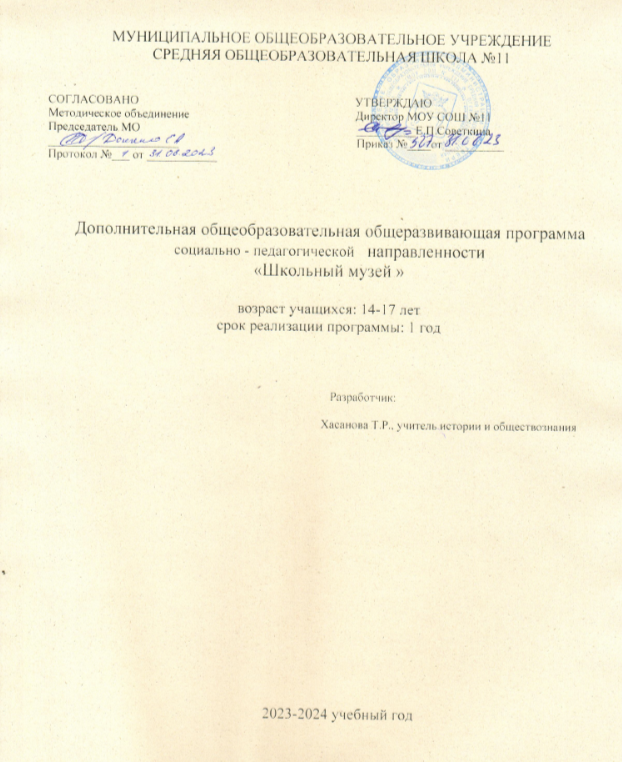 Пояснительная запискаРабочая программа дополнительного образования детей «Школьный музей» разработана в соответствии с:Закон РФ от 29.12.2012 г. № 273-ФЗ «Об образовании в Российской Федерации».ФЗ «О музейном фонде российской федерации и музеях в российской федерации». Принят Государственной Думой 24 апреля 1996 г. (в ред. Федеральных законов от 10.01.2003 N 15-ФЗ, от 22.08.2004 N 122-ФЗ, от 26.06.2007 N 118-ФЗ, от 23.07.2008 N 160-ФЗ, от 08.05.2010 N 83-ФЗ, от 23.02.2011 N 19-ФЗ)Приложение к письму Департамента молодежной политики, воспитания и социальной защиты детей Минобрнауки России от 12 января 2007 г. № 06-11«Методические рекомендации по организации деятельности школьных музеев и развитию детских краеведческих объединений».Л. П. Бокова. Программа предпрофильного курса музеологии ''Путешествие в мир музеев''. Изучение истории на профильном уровне в современной школе: М.: ООО ''ТИД ''Русское слово – РС'', 2006.Авторская программа Э.А. Джабраиловой «Школьный музей», 2008Дополнительная образовательная программа реализуется на безе: МОУ СОШ №11.Программа «Школьный музей» предполагает обучение детей основам краеведения и музейного дела в процессе создания и обеспечения деятельности школьного музея.Курс рассчитан на 1 год обучения 34 часа, 1 часа в неделю. Тематическое наполнение и часовая нагрузка отражены в учебно-тематическом плане. Специфика организации занятий по программе заключается во взаимосвязанности краеведческой и музееведческой составляющих курса. Осуществление такого подхода создаёт условия для комплексного изучения истории, культуры края музейно-краеведческими средствами. Проведение занятий по этой схеме даёт возможность обучающимся получать знания и представления по истории, культуре родного края, выявлять темы и проблемы, требующие музейно-краеведческого исследования, изучать методики проведения таких исследований и осуществлять их в процессе практических занятий и в свободное время.Программа рассчитана на обучающихся 14-17 лет.Школьный музей расширяет и углубляет знания учащихся. Он развивает чувство причастности к судьбе малой родины, воспитывает у школьников любовь и уважение к родному краю, своей стране, к ее историческому прошлому и настоящему. Музей выступает важным фактором формирования общественной активности учеников, способствует сохранению и укреплению школьных традиций.Актуальностью программы является:формирование и развитие творческих способностей учащихся;удовлетворение индивидуальных потребностей учащихся в интеллектуальном, нравственном развитии;обеспечение гражданско-патриотического, военно-патриотического воспитания учащихся;выявление, развитие и поддержку талантливых учащихся, а также лиц, проявивших выдающиеся способности;создание и обеспечение необходимых условий для личностного развития, профессионального самоопределения и творческого труда учащихся.Работа школьного музея способствует реализации компетентностного подхода в воспитании и предполагает формирование у учащихся следующих ключевых компетенций:- ценностно-смысловых: принятие ценностных ориентиров, умение осознавать свою роль и предназначение в обществе, выбирать целевые и смысловые установки, принимать решения;общекультурных: духовно- нравственные основы жизни и человечества, культурологические основы семейных, социальных общественных явлений и традиций, компетенции в бытовой и культурно - досуговой сфере, самовыражение личности;учебно–познавательных:	владение	способами	анализа,	синтеза, сравнения, обобщения, классификации, систематизации; умение действовать в нестандартных ситуациях, креативность;информационных: владение современными средствами информации и информационными технологиями, формирование умений самостоятельно искать, отбирать и анализировать необходимую информацию, преобразовывать, передавать и критически осмысливать ее.коммуникативных: владение различными способами взаимодействия с окружающими и удаленными людьми, навыками работы в группе, разными социальными ролями в коллективе, развитие и формирование коммуникативных умений, успешная социализация в обществе.- личностного совершенствования: духовное, интеллектуальное, физическое саморазвитие, самопознание,	культура	мышления	и	поведения.Цель и задачи программыЦель: осуществление воспитания, обучения, развития и социализации школьников средствами музея.Задачи:образовательные: расширение и углубление знаний по истории и культуре родного края, страны	на	основе	знакомства	с	материалами	музея;развивающие: приобщение школьников к исследовательской деятельности, развитие познавательного	интереса	к	изучению	истории	и	культуры;воспитательные: воспитание гражданственности, любви к Родине, почитания и уважения народных традиций и обычаев, ощущение своих корней, преемственности поколений, ответственности за судьбу своего народа и его культуры, формирование национальной терпимости, активной жизненной позиции.Тип авторской педагогической разработки: модифицированная Принципы реализации программы:деятельностный подход – ребенок развивается в деятельности;принцип обеспечения успешности;принцип дифференциации;компетентностный	подход	–	воспитание	направлено	на	формирование	ключевых компетенций личности ребенка.Педагогические технологииРабота музея строится на использовании педагогических технологий, обеспечивающих реализацию деятельностного подхода в обучении и воспитании:метод проекта;ученического исследования;образовательных путешествий;технологии коллективных творческих дел;технологии проблемного обучения.Ведущие направления деятельности:Организационная и методическая работа.Поисково-исследовательская работа.Экспозиционная и учетно-хранительная работа.Экскурсионно-массовая работа.Учебно-образовательная и воспитательная.Работа с фондами.Информационно-технологическая работа.Данные направления реализуются на различных уровнях:учебном;	-внеклассном;социально-проектном.Формы работы в школьном музееУчебная работа:	Воспитательная работа:практическая работа на местности;	- кружки, экскурсии;учебные экскурсии вне музея;	- туристические поездки;уроки в музее	- встречи, сборы, собрания;экскурсии в музее	- уроки мужества, акции;изучение исторических событий.	- экскурсии, встречи в музее.Планируемые результатыЛичностные результаты:воспитание патриотизма, любви и уважения к Отечеству, чувства гордости за свою малую Родину; усвоение гуманистических и традиционных ценностей многонационального российского общества; воспитание чувства ответственности и долга перед малой Родиной;-формирование ответственного отношения к учению, готовности и способности учащихся к саморазвитию и самообразованию на основе мотивации к обучению и познанию;формирование уважительного отношения к истории, культуре, национальным особенностям, традициям и образу жизни других народов;-освоение социальных норм, правил поведения, ролей и форм социальной жизни в группах и сообществах;развитие морального сознания и компетентности в решении моральных проблем на основе личностного выбора;формирование нравственных чувств и нравственного поведения, осознанного и ответственного отношения к собственным поступкам;-формирование	коммуникативной	компетентности	в	общении	и	сотрудничестве	со сверстникамиМетапредметные:достижение учащимися высокого уровня умений и навыков по научно-музейной обработке, учету, описанию, классификации предметов музейного значения;проведение экскурсий по экспозициям музея;развитие творческих способностей учащихся в процессе создания и презентации работ по профилю музея;уметь планировать пути достижения целей, в том числе альтернативные, выбирать наиболее эффективные способы решения учебных и познавательных задач;уметь соотносить свои действия с планируемыми результатами, осуществлять контроль своей деятельности в процессе достижения результата;умение оценивать правильность выполнения учебной задачи, собственные возможности её решения.Предметные результаты Обучающийся научится:ориентироваться в музейной терминологии;определять особенности становления музеев в России и в мире в различные исторические периоды;первичные навыки использования полученных знаний, умений, как основы исторического мышления;первичные представления об историческом положении малой Родины;основополагающие знания об истории родного края;владеть этнографическим компонентом своего региона;уметь работать с топонимическим материалом своего региона.Ожидаемые результаты программыНаличие локальной нормативной правовой базы деятельности школьного музея.Систематизация работы школьного музея.Получение целостной картины по истории развития края города, школы и ее традиций.Активизация	деятельности	в	рамках	патриотического,	гражданского	воспитания.Эффективно	действующая	система	взаимодействия	с	различными	общественными организациями.Организация		экскурсионно-массовой	работы:	экскурсии,	уроки,	индивидуальные посещения,	тематические	вечера,		встречи,	передвижные	выставки.Повышение уровня мотивации учащихся к изучению истории Твери и Тверской области.Приобщение учащихся к исследовательской работе.Влияние на выбор профессии учащимися. 10.Социализация школьников.Формы контроля:ПроектыЭкскурсии.Курс предполагает контроль- начального уровня психологической готовности в виде теста на знание истории села, района, знание музейной терминологии;промежуточный контроль осуществляется путем коррекции заданий уроков.итоговый контроль – наличие реферата, исследовательской работы.Нормативно-локальная база деятельности школьного музея:Устав школы;Положение о школьном музее;Программа развития школы;План работы школы на учебный год;Программа развития музея;План работы музея на учебный год;Рабочая программа дополнительного образования детей.Документация музея:инвентарная книга;журнал регистрации посещений.Управление реализацией программы:заместитель директора школы по воспитательной работе;руководитель музея;совет музея.Учебно-тематический план к программе «Школьный музей»Содержание программы курса «Школьный музей»Тема 1. Всероссийское туристско-краеведческое движение обучающихся Российской Федерации «Отечество»Теоретические занятия. ИнструктажиЦели, задачи, участники музейного движения. Целевые программы. Формы участия в движении. Школьный музей как организационно – методический центр движения в школах города, района. Организация участия учащихся в местных, региональных и всероссийских краеведческих программахПрактические занятияУчастие в конкурсе «Мой флаг, мой герб»Тема 2. Наследие в школьном музееТеоретические занятияПонятие об историко-культурном и природном наследии. Формы бытования наследия. Законодательство об охране объектов наследия. Краеведение как комплексный метод выявления и изучения наследия. Музеефикация объектов наследия как способ их охраны и использования.Практическое занятие Творческая работа.Тема 3. Родной край в истории государства российскогоТеоретические занятияМифология по истории заселения родного края. Первые упоминания местности в официальных источниках. Основные вехи истории края в контексте истории государства. Уникальные особенности истории и культуры родного края.Практические занятияЭкскурсия по достопримечательным объектам истории и культуры г ЕнисейскаТема 4. Функции школьного музеяТеоретические занятияПолифункциональность школьного музея: детский клуб; общественная организация, объединяющая детей и взрослых разных поколений; творческая лаборатория педагогов и учащихся; способ документирования истории природы и общества родного края; форма сохранения и представления материальных и духовных объектов наследия; школа профессиональной ориентации детей.Тема 5. Организация школьного музеяТеоретические занятияШкольный музей как общественное учебно-исследовательское объединение учащихся. Профиль и название музея. Формы организации, ролевые функции, права и обязанности актива школьного музея. Учредительные документы школьного музея.Практические занятияВыборы исполнительных органов школьного музея: Совета школьного музея, руководителя школьного музея, формирование рабочих групп, выборы их руководителей.Тема 6. Моя семья и родной крайТеоретические занятияЧто такое семья, род? Семейные предания, традиции и реликвии. Семейный архив. Памятные события в истории семьи. Биографии членов семьи, рода. Составление родословных таблиц. Описание семейного архива и семейных реликвий.Практические занятияЗапись воспоминаний и рассказов членов семьи о событиях, связанных с историей архивов и реликвий. Обсуждение собранных материалов.Тема 7. Наша школа в истории городаТеоретические занятияИстория школы. Школьные традиции и достопримечательности. Учителя и выпускники школы, их след в истории города. Публикации о школе, её учителях и выпускниках. Летопись школы. Школьный музей и архив. Источники по истории школы в городском, архиве.Практические занятияВыявление педагогов и выпускников школы разных лет. Запись воспоминаний и рассказов педагогов и выпускников, выявление у них материалов по истории школы. Переписка с педагогами и выпускниками, живущими за пределами города. Ведение исторической хроники и летописи школы.Тема 8. Комплектование фондов школьного музеяТеоретические занятия Организация поисково-собирательской работы. Выбор темы музейно- краеведческого исследования. Планирование работы. Специальное снаряжение. Изучение события, явления. Выявление и сбор предметов музейного значения. Сбор дополнительной информации об исторических событиях и предметах музейного значения. Назначение полевой документации. Обеспечение научной и физической сохранности находок. Меры безопасности в процессе походов, экспедиций, других полевых изысканий.Практические занятияСоставление планов поисково-собирательной деятельности. Распределение обязанностей между участниками поисково-собирательной работы. Разработка маршрутов походов и экспедиций.Тема 9. Фонды школьногоТеоретические занятияСтруктура и состав собрания школьного музея: основной и научно-вспомогательные фонды, музейные коллекции. Основные принципы формирования фондов и коллекций. Организация учёта	фондов	школьного	музея.	Обеспечение	сохранности	музейных	предметов: температурно-влажностный и световой режимы хранения. Реставрация музейных предметов Практические занятияИгра-практикум по разработке структуры музейного собрания, формированию основного и научно-вспомогательного фондов, тематических, систематических и персональных коллекций.Тема 10. Учет и описание музейных предметовТеоретические занятияЗадачи учета и научного описания музейных предметов. Система учета музейных фондов: главная инвентарная книга, инвентарные книги и коллекционные описи, паспорта музейных предметов и вспомогательные картотеки.Практические занятияРолевая игра-практикум по разработке системы документов учёта и описания музейных предметов, составлению паспортов музейных предметов.Тема 11. Экспозиция школьного музеяТеоретические занятияКонцепция экспозиции школьного музея. Виды экспозиций: тематическая, систематическая, монографическая, ансамблевая экспозиция. Основные приёмы экспонирования музейных предметов. Обеспечение сохранности музейных предметов в экспозиционном использовании. Музейные выставки: стационарные, передвижные, фондовые.Тема 12. Тексты в музейной экспозицииТеоретические занятия Назначение текстов в экспозиции. Виды озаглавливающих и сопроводительных текстов. Правила составления этикеток к экспонатам. Приёмы размещения текстов в экспозиции.Практические занятияИгра-практикум по составлению этикетажа к экспонатам. Приёмы размещения текстов в экспозиции.Тема 13. Военная слава земляковВоенные традиции земляков. Жители Енисейска и района – участники ВОВ и других военных действий. Выпускники школы в рядах Вооруженных Сил России. Военные реликвии семьи. Служба в армии – почетная обязанность гражданина России.Практические занятия)Выявление ветеранов ВОВ, выпускников школы - кадровых военных или прошедших действительную военную службу. Сбор информации у родственников и знакомых. Книга Памяти.Тема 14. Экскурсионная работа в школьном музееТеоретические занятияЭкскурсия как форма популяризации историко-культурного и природного наследия музейными средствами. Виды экскурсий: обзорная, тематическая, учебная. Приёмы подготовки экскурсии с использованием опубликованных источников, научной и популярной литературы, материалов музейного собрания. Мастерство экскурсовода: речь, внешний вид, свободное владение материалом, этика.Практические занятияИгра-практикум по разработке текстов экскурсий по выбранной теме. Проведение экскурсий.Тема 15. Индивидуальные консультации по темам проектовКалендарно-тематический план к программе курса«Школьный музей»Методическое обеспечение	'Стратегия развития исторического и обществоведческого образования в общеобразовательных учреждениях''./Справка коллегии Минобразования РФ №24/1 от 28. 12. 94г.	В. Н. Лебедев ''Туристско-краеведческая деятельность – путь к пониманию истории родного края и нашей страны''. /Журнал ''Дополнительное образование'' №2 2001 год, с.54-58.	Т. Г. Голубицкая Программа ''Курс краеведения ''Наш район, наш поселок''./Саракташ, 2001 год, СОШ№2.	Н. С. Борисов ''Методика историко-краеведческой работы в школе''. / М. ''Просвещение''. 1982 год.Электронные ресурсы 1.Виртуальные музеи и галереи мира http://www.ph4.ru/virtur 2.Государственный исторический музей // http://www.shm.ru/3.Государственная Третьяковская галерея // http://www.tretyakovgallery.ru/ 4.Исторические усадьбы России. Музеи-усадьбы России // http://hist-usadba.narod.ru 5.Музей-монастырь // http://www.museum.ru/rme/sci_mon.asp6.Музей-храм // http://www.museum.ru/rme/sci_hram.asp 7.Музей-заповедник Кижи //http://kizhi.karelia.ru/index.htmlМузей-заповедник «Московский Кремль» // http://www.kreml.ru/Музеи Санкт-Петербурга и пригородов //http://kanikuly.spb.ru/tour_muzei.htm#muz_1 10.Пушкинский музей //http://www.pushkinmuseum.ru/Русский музей. http://rusmuseum.ru/Этнографический музей //http://www.ethnomuseum.ru/ 13.Эрмитаж //http://www.hermitagemuseum.org/Список литературы:Актуальные вопросы деятельности общественных музеев. М., 1980.Голышева Л.Б. Музейная педагогика/Преподавание истории в школе №2, 2003 г.Методика историко-краеведческой работы в школе, под ред. Н.С. Борисова. М., 1982Майорова Н.П., Чепурных Е.Е., Шурухт С.М. Обучение жизненно важным навыкам в школе. Спб., 2002.Родин А.Ф., Соколовский Ю.Е. Экскурсионная работа по истории, М., 1974.Садкович	Н.П.,	Практические	рекомендации	по	созданию	текста	истории школы/Преподавание истории в школе «2, 2003 г.Туманов В.Е., Школьный музей, М., 2002Краеведение	в	школе.	-	Педагогическая	энциклопедия,	т.	2,	М.,	Советская энциклопедия, 1965, с. 518-520.Музейная коммуникация: модели, технологии, практики. – Москва, 2010. – 199 с.Рубан Н.И. Музеология. Учебное пособие. Издание третье. Хабаровск, 2007Л. П. Бокова. Программа предпрофильного курса музеологии ''Путешествие в мир музеев''. Изучение истории на профильном уровне в современной школе: М.: ООО ''ТИД ''Русское слово – РС'', 2006..Авторская программа Э.А.Джабраиловой «Школьный музей». 2008№ п/п.Содержание программыТеоретические занятияПрактические занятияВсего1Цели	и	задачи	курса.	Вводный инструктаж1121.	Всероссийское		туристско- краеведческое	движение	обучающихсяРоссийской Федерации «Отечество».0,50,5132. Наследие в школьном музее.2243. Родной край в истории государства Российского.0,50,5154. Функции школьного музея2-265. Организация школьного музея.11276. Моя семья и родной край.21387. Наша школа в истории города11298. Комплектование фондов школьного музея112109. Фонды школьного музея1231110. Учёт и описание музейных предметов1121211.Экспозиция школьного музея.1121312.Тексты в музейной экспозиции0,50,511413. Военная слава земляков2211514. Экскурсионная работа в школьноммузее.11216Итоговое занятие1117Экскурсионные   прогулки	по родномугороду. Проведение инструктажа.По плану118Подготовка	к		конкурсу исследовательских		работ			по краеведению.				(основы исследовательской работы) Конкурс исследовательских		работ			покраеведению.11219Заседание Совета и актива школьного музеяПо плану120Городские мероприятия121Индивидуальные консультации1Итого:34№ п/п.ДатапроведенияДатапроведенияНаименование разделов и темФорма проведени яКол-во часов№ п/п.планфактНаименование разделов и темФорма проведени яКол-во часов1Цели и задачи курса. Вводный инструктажВнеурочноезанятие11.Всероссийское туристско-краеведческое движение обучающихся Российской Федерации «Отечество».Целевые программы. Школьный музей как организационно-методический	центр движения «Отечество» в школе.Внеурочное занятие Входной контроль12. Наследие в школьном музее. Понятие обисторико-культурном наследииВнеурочноезанятие1Музеефикация объектов наследия как способих охраны и использования.практикум13. Родной край в истории государства Российского.История заселения края.Первые упоминания местности в официальных источниках. Этапы истории краяВнеурочное занятие практикум14. Функции школьного музея25. Организация школьного музея. Музей как общественное учебно-исследовательское объединение учащихся. Формы организации,ролевые   функции,   права   и   обязанностиВнеурочное занятие практикум2актива	школьного	музея.	Учредительныедокументы школьного музея. Совет музея.6. Моя семья и родной край. Семейныепредания, традиции и реликвии. Семейный архив. Памятные события в истории семьи.Внеурочноезанятие Викторина1Биографии членов семьи, рода. Составлениеродословных таблиц. Описание семейного архива и семейных реликвий.Внеурочноезанятие Внеурочное занятие1Промежуточная аттестацияОбзорная экскурсия в школьный музей17. Наша школа в истории края Историяшколы.Школьные	традиции	и достопримечательности. Учителя и выпускники школы, их след в истории края.Внеурочноезанятие1Летопись школы. Школьный музей и архив. Источники по истории школы городскомархиве.Внеурочное занятиеэкскурсия18. Комплектование фондов школьного музеяОрганизация	поисково-собирательской работы. Выбор темы музейно- краеведческого исследования.Внеурочноезанятие1Изучение события, явления. Выявление исбор предметов музейного значения.Внеурочноезанятие практикум19. Фонды школьного музея Структура исостав собрания школьного музея: основной и научно-вспомогательные фонды, музейные коллекции.Внеурочноезанятие практикум2Организация учёта фондов школьного музея.Обеспечение	сохранности	музейных предметовВнеурочноезанятие практикум110. Учёт и описание музейных предметовЗадачи учета и научного описания музейных предметовВнеурочноезанятие практикум1Система учета музейных фондов: главнаяинвентарная	книга,	паспорта	музейных предметовВнеурочноезанятие111.Экспозиция школьного музея. Концепция экспозиции школьного музея. Виды	экспозиций:		тематическая, систематическая,	монографическая,ансамблевая экспозицияВнеурочноезанятие практикум212.Тексты в музейной экспозицииВнеурочное занятие практикум113. Военная слава земляковВоенные традиции земляков. Жители города и района – участники ВОВ и других военных действий. Выпускники школы в рядах Вооруженных Сил России. ВоенныеВнеурочноезанятие Музейная гостиная1реликвии семьи.Книги Памяти14. Экскурсионная работа в школьном музее. Экскурсия как форма популяризации историко-культурного наследия музейными средствамиВнеурочноезанятие экскурсия2Виды экскурсий:   обзорная,   тематическая,учебнаяВнеурочноезанятие практикум2Экскурсионные	прогулки	по	городу.Проведение инструктажа.экскурсии1Музейные гостиные,  посвященные 9 маяэкскурсии1Индивидуальные	консультации	по	темампроектовИтоговая аттестация – тест1Заседание Совета и актива школьного музея1Учёт фондов школьного музея. Обеспечениесохранности музейных предметовВнеурочноезанятие практикум1В	течениегодаВ	течениегодаЭкскурсии в школьный музейэкскурсииСм вышеИтого:34